« باسمه تعالی»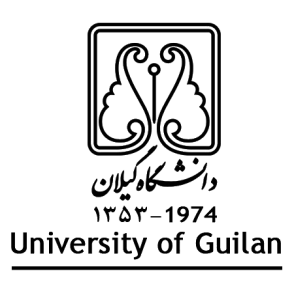 سوالات امتحـانی نیمسال اول سال تحصيلي 1402-1401دانشکده فنی و مهندسی شرق گیلان1. صورت سوال....2. صورت سوال....3. صورت سوال....4. صورت سوال....5. صورت سوال....6. صورت سوال....7. صورت سوال....8. صورت سوال....9. صورت سوال....10. صورت سوال....دانشجویان مجاز به استفاده از ماشینحساب می‌باشند نمی‌باشنددانشجویان مجاز به استفاده از فرمول‌ها و جداول می‌باشند نمی‌باشنددانشجویان مجاز به استفاده از کتاب یا جزوات می‌باشند نمی‌باشندنام و نام خانوادگی: ..................................................................................................................شماره دانشجویی: ................................................  رشته تحصیلی: ................................نام درس: ........................................................  نام استاد: .......................................... 